PIANO DI LAVORO ANNUALE DEL DOCENTE A.S. 2023/24Nome e cognome del/della docente: Pugliesi SandraDisciplina insegnata: massaggio Libro/i di testo in uso Competenza scientifica e professionale operatore del benessere estetistaClasse e Sezione 2PIndirizzo di studio Operatore del benessere1. Competenze che si intendono sviluppare o traguardi di competenza(fare riferimento alle Linee Guida e ai documenti dei dipartimenti)Tali competenze e obiettivi sono stati individuati tenendo conto delle generali finalità educative eformative del nostro Istituto e delle decisioni dei Dipartimenti, dopo una attenta valutazione dellasituazione di partenza della classe e in continuità con il lavoro degli anni precedenti. Il C.d.C.ritiene che gli studenti debbano acquisire le competenze chiave di cittadinanza europee.Le competenze saranno articolate facendo riferimento agli obiettivi relativi ai principali assiculturali.Comunicazione nella madrelingua;Comunicazione nelle lingue straniere;Competenza matematica e competenze di base in scienza e tecnologia;Imparare a imparare; acquisire un metodo di studio, progettare, risolvere problemi;Collaborare e partecipare;Spirito di iniziativa e imprenditorialità; agire in modo autonomo e responsabile;Consapevolezza ed espressione culturale, individuare collegamenti e relazioni, acquisire edinterpretare informazioni.Le competenze saranno articolate facendo riferimento agli obiettivi relativi ai principali assiculturali.Competenze e Obiettivi relazionali e comportamentali● Obiettivo: potenziare la personalità attraverso un approfondimento della conoscenza di sé edelle proprie capacità.Competenze da acquisire:● analizzare in chiave critica il proprio comportamento e gli stati d’animo che lo determinano;● attuare comportamenti responsabili nei confronti di sé e della propria formazioneattraverso: l’ordine nella persona e nel proprio lavoro; una equilibrata stima di sé; una applicazionemotivata; il desiderio di partecipare e rendersi utile.● Obiettivo: sviluppare le capacità relazionali.Competenze da acquisire:● attuare confronti tra la propria realtà e quella altrui;● rispettare le norme basilari di comportamento sia nelle attività didattiche in presenza, sia inquelle a distanza;● comunicare e cooperare nel rispetto delle specificità di ciascuno;● lavorare in gruppo come mezzo di scambio e confronto culturale con i propri compagni.● Obiettivo: spirito di iniziativa e imprenditorialità.Competenze da acquisire:● collaborare attivamente alla costruzione della lezione partecipando in modo attivo;● utilizzare le conoscenze e le tecniche acquisite per la risoluzione di problemi in contestinoti.Competenze e Obiettivi cognitivi● Obiettivo: Migliorare il metodo di studio e di lavoro individuale.Lo studente:● è consapevole delle proprie capacità logiche e le sa attivare attraverso operazioni di analisi,di confronto, di sistemazione di dati, di astrazione, di progettazione;● è capace di riconoscere correttamente gli strumenti di ciascuna disciplina;● rispetta i tempi, le modalità di lavoro, le richieste dell’insegnante relative all’impegnopersonale sia a scuola sia a casa;● è progressivamente sempre più autonomo nella scelta e nell’organizzazione del propriostudio attraverso la consapevolezza dei propri processi di apprendimento;● riconosce i contenuti, la terminologia specifica e si orienta tra i procedimenti delle variediscipline;● ha acquisito competenze di base di analisi, sintesi e di elaborazione personale;● ha avuto modo di confrontarsi con diversi stili di apprendimento.● Obiettivo: Consapevolezza ed espressione culturale.Lo studente sa:● esprimere giudizi argomentati e motivati;● fruire in modo consapevole di messaggi multimediali, audiovisivi, teatrali, artistici, anchegrazie a visite guidate e viaggi di istruzione.2. Descrizione di conoscenze e abilità, suddivise in percorsi didattici, evidenziando per ognuna quelle essenziali o minime (fare riferimento alle Linee Guida e ai documenti dei dipartimenti)Percorso 1Massaggio corpo e del senoCompetenze: tecnico professionaleConoscenze: Conoscere le tecniche del massaggioConoscere l’impostazione della manoPosizionare il pazientePosizione del massaggiatoreConoscere le tecniche di esecuzione in relazione alla manualitàGli effetti del massaggioControindicazioni e zone interdette al massaggioLe principali tipologie di massaggioAbilità: Saper utilizzare olii essenziali e creme per ii trattamenti del corpo.Saper effettuare correttamente il massaggio Deontologia professionale come strumento di lavoroPercorso 2Massaggio emolinfaticoCompetenze: tecnico professionaleConoscenze: I prodotti e i metodi del massaggio emolinfaticoLa manualità del massaggioAspetti relazionali nei confronti del clienteControindicazioni e zone interdette al massaggioAbilità: Deontologia professionale come strumento di lavoroAttua procedure adeguate nella relazione con il cliente e nella esecuzione del massaggio3. Attività o percorsi didattici concordati nel CdC a livello interdisciplinare - Educazione civica(descrizione di conoscenze, abilità e competenze che si intendono raggiungere o sviluppare)Progetto: Postura e vizi posturaliArea: costituzioneMateria/e coinvolte: MassaggioDurata in ore: 5Periodo di massima di svolgimento II quadrimestreEventuali esperti esterni previsti: nessuno4. Tipologie di verifica, elaborati ed esercitazioni [Indicare un eventuale orientamento personale diverso da quello inserito nel PTOF e specificare quali hanno carattere formativo e quale sommativo]Tutti i docenti si impegnano a verificare, attraverso la propria disciplina, il grado di conseguimentodelle competenze e degli obiettivi trasversali sopra stabiliti. I risultati saranno discussi nei Consiglidi Classe e comunicati agli studenti e alle famiglie attraverso scrutini e valutazioni interperiodali.Le prove delle singole discipline devono accertare in quale misura gli alunni stanno conseguendogli obiettivi specifici.Tipologie di prove di verificaProve non strutturateProve semistrutturateProve strutturateNumero minimo di prove in ogni singola disciplina da effettuarsi:Nel primo periodo didattico (I quadrimestre): 2Nel secondo periodo didattico (II quadrimestre): 25. Criteri per le valutazioni (fare riferimento a tutti i criteri di valutazione deliberati nel Ptof aggiornamento triennale 22/25; indicare solo le variazioni rispetto a quanto inserito nel PTOF))I docenti si impegnano a comunicare gli esiti della valutazione con trasparenza, tempestività ecircostanziata motivazione.Per l’attribuzione del voto di condotta e per criteri di valutazione si fa riferimento alle corrispondentitabelle inserite nel PTOF.Altre considerazioni del CdC6. Metodi e strategie didattiche (in particolare indicare quelle finalizzate a mantenere l’interesse, a sviluppare la motivazione all’apprendimento, al recupero di conoscenze e abilità, al raggiungimento di obiettivi di competenza)Tutti i docenti si impegnano a verificare, attraverso la propria disciplina, il grado di conseguimentodelle competenze e degli obiettivi trasversali sopra stabiliti. I risultati saranno discussi nei Consiglidi Classe e comunicati agli studenti e alle famiglie attraverso scrutini e valutazioni interperiodali.Le prove delle singole discipline devono accertare in quale misura gli alunni stanno conseguendogli obiettivi specifici.Tipologie di prove di verificaProve non strutturateProve semistrutturateProve strutturateNumero minimo di prove in ogni singola disciplina da effettuarsi:Nel primo periodo didattico (I quadrimestre): 2Nel secondo periodo didattico (II quadrimestre): 2Pisa li 18/11/23	                                   Il/la docente Pugliesi Sandra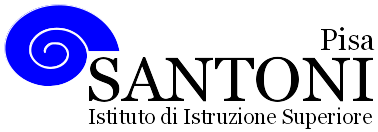 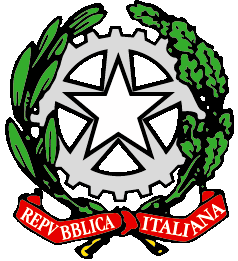 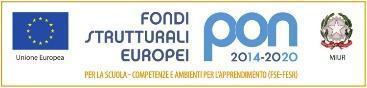 agraria agroalimentare agroindustria | chimica, materiali e biotecnologie | costruzioni, ambiente e territorio | sistema moda | servizi per la sanità e l'assistenza sociale | corso operatore del benessere | agenzia formativa Regione Toscana  IS0059 – ISO9001agraria agroalimentare agroindustria | chimica, materiali e biotecnologie | costruzioni, ambiente e territorio | sistema moda | servizi per la sanità e l'assistenza sociale | corso operatore del benessere | agenzia formativa Regione Toscana  IS0059 – ISO9001agraria agroalimentare agroindustria | chimica, materiali e biotecnologie | costruzioni, ambiente e territorio | sistema moda | servizi per la sanità e l'assistenza sociale | corso operatore del benessere | agenzia formativa Regione Toscana  IS0059 – ISO9001agraria agroalimentare agroindustria | chimica, materiali e biotecnologie | costruzioni, ambiente e territorio | sistema moda | servizi per la sanità e l'assistenza sociale | corso operatore del benessere | agenzia formativa Regione Toscana  IS0059 – ISO9001agraria agroalimentare agroindustria | chimica, materiali e biotecnologie | costruzioni, ambiente e territorio | sistema moda | servizi per la sanità e l'assistenza sociale | corso operatore del benessere | agenzia formativa Regione Toscana  IS0059 – ISO9001www.e-santoni.edu.ite-mail: piis003007@istruzione.ite-mail: piis003007@istruzione.itPEC: piis003007@pec.istruzione.itPEC: piis003007@pec.istruzione.it